University of Mary Division of Education Instructional SequenceGrade Level: 3rd 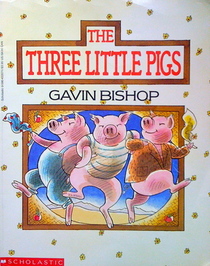 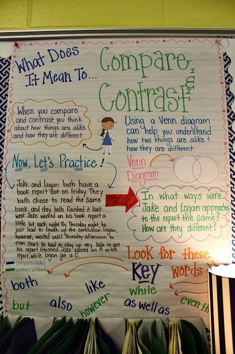 Subject(s) Area: Language ArtsMaterials Needed: Compare and Contrast Anchor Chart The Three Little Pigs by Gavin BishopStandards: SL 3.1 Engage effectively in a range of collaborative discussions (one-on-one, in groups, and teacher-led) with diverse partners on grade 3 topics and texts, building on others’ ideas and expressing their own clearly.SL 3.1b: Follow agreed-upon rules for discussions (e.g., gaining the floor in respectful ways, listening to others with care, speaking one at a time about the topics and texts under discussion).Objectives: Students will identify and use the signal language for comparing and contrasting. Students will identify comparisons and contrasts in text. Learning Activities: Ask students to think of ways that myself and Mrs. Eder are similar and raise hand to shareAsk students to think of ways that myself and Mrs. Eder are different and raise hand to shareTell students, “By thinking of ways that Mrs. Eder and I are similar and different, we are comparing and contrasting.”Introduce compare and contrast anchor chartGo over compare and contrast definitionsExplain Venn DiagramAsk students to turn to their learning partner to discuss if they have used a Venn diagram before. If yes, when and why?Point out comparison and contrast key wordsRead text on anchor chart out loudAsk learning partners to identify similarities, then differences in the textAsk students to think about the characters, setting, problem, etc. during the read aloudRead The Three Little Pigs, using metacognitive strategy determine text importance.Record important information from the book on large paper.Tell students they can compare and contrast characters in books they are reading or books they have already read during Daily 5 to understand them betterRecord Daily 5 choice in notebookAssessment: Take note of which students can or cannot contribute to the discussion of the compare and contrast posterUse learning partners and call on them with popsicle sticks to see who understand the concepts.Reflection: No matter what I do, teaching based on set lesson plans and standards does not seem natural at all. I liked how they received comparing and contrasting Mrs. Eder and I at the beginning. That helped them engage right away. Also, its hard for me to use specific metacognitive strategies while reading picture books. I understand using the general strategies while reading the book, but doing specific ones seems so awkward to me. They received the concept quite well and had already used Venn diagrams. I was surprised with their little struggles when comparing and contrasting the little passage I had written. Prompting helped well with some, but really had to help one girl.I have to edit my lesson plan tomorrow, changing the book as they already read two I was going to use. Next time, I will put questions on sticky notes stuck to the book so I know exactly what to say when reading, as it seemed very rocky.  